26.01.2021г.Тема: Назначение и принцип работы текстовых редакторов.Задание: 1. Изучить лекцию.2. Презентация «Назначение и принцип работы текстовых редакторов».Время выполнения: Лекция 2 часа.Презентация до 29.01.2021г.Для работы с текстами на компьютере используются программные средства, называемые текстовыми редакторами. Существует большое количество разнообразных текстовых редакторов, различающихся по своим возможностям
Основное назначение текстовых редакторов – создавать текстовые файлы, редактировать тексты, просматривать их на экране, изменять формат текстового документа, распечатывать его на принтере.
MS-DOS Editor и Блокнот предназначены для обработки несложных текстовых файлов
Современные программы предусматривают множество дополнительных функций, позволяющих готовить текстовую часть документа на типографском уровне:форматирование символов и абзацев,оформление страниц,построение оглавлений и указателей,создание таблиц, проверка правописания и т. д.Кроме того, современные программы позволяют включать в текст графические объекты: рисунки, диаграммы, фотографии.Современный текстовый процессор Microsoft Word предназначен для создания, просмотра, модификации и печати текстовых документов, предусматривает выполнение операций над текстовой и графической информацией. С помощью Word можно быстро и с высоким качеством подготовить любой документ — от простой записки до оригинал-макета сложного издания.Word дает возможность выполнять все без исключения традиционные операции над текстом, предусмотренные в современной компьютерной технологии:
— набор и модификация неформатированной алфавитно-цифровой информации;
— форматирование символов с применением множества шрифтов TrueType разнообразных начертаний и размеров;
— форматирование страниц (включая колонтитулы и сноски);
— форматирование документа в целом (автоматическое составление оглавления и разнообразных указателей);
— проверка правописания, подбор синонимов и автоматический перенос слов.В процессоре Word реализованы возможности новейшей технологии связывания и внедрения объектов, которая позволяет включать в документ текстовые фрагменты, таблицы, иллюстрации, подготовленные в других приложениях Windows.MS Word — одна из первых общедоступных программ, которая позволяет выполнять многие операции верстки, свойственные профессиональным издательским системам, и готовить полноценные оригинал-макеты для последующего тиражирования в типографии.MS Word — это уникальная коллекция оригинальных технологических решений, которые превращают нудную и кропотливую работу по отделке текста иногда в увлекательное, а иногда даже в успокаивающее занятие. Среди таких решений — система готовых шаблонов и стилей оформления, изящные приемы создания и модификации таблиц, функции автотекста и автозамены, копирование формата, пользовательские панели инструментов, макроязык и многие другиеНедостатки:высокая трудоемкость при вводе сложных математических выражений и химических формулне предназначен для изготовления полиграфической продукции особо сложной структуры (атласов, альбомов, журнальных обложек), а также для редактирования высококачественных иллюстраций.
1. Назначение текстовых редакторов.Основное назначение текстовых редакторов - создавать текстовые файлы, редактировать тексты, просматривать их на экране, изменять формат текстового документа, распечатывать его на принтере.
Набираемый на клавиатуре компьютера текст воспроизводится на экране дисплея в рабочем поле редактора. Специальный значок - курсор указывает то место на экране, на которое пользователь в данный момент может оказывать воздействие (создавать, изменять символы и т. д.) с помощью редактора. Работая с текстовым редактором, можно получить на экране информацию о текущем состоянии курсора, т.е. его координатах на экране (номер строки и позиции в строке), а также о номере страницы текста, его формате, используемом шрифте и т.д.Интерфейс практически каждого текстового редактора позволяет иметь на экране меню команд управления редактором - изменение режимов работы, обращение за помощью, форматирование текста, печати и т. д. Как правило, меню имеет не только текстовую форму, но и форму пиктограмм, указывающих на выполняемую команду.Выполненное задание присылать на почту: kseniya.voronova87@bk.ru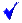 Таким образом, от понятия «простой текст как объект обработки текстового редактора» мы приходим к понятию «текстовый документ как объект обработки текстового процессора».